LE 3.D Tomando una Caminata Juntos Enfocados: Toma de Decisiones HumanasLos humanos han tenido y seguirán teniendo relaciones importantes que dan forma a los lugares y los sistemas naturales. Pensar en cómo y por qué los humanos interactúan con el mundo natural nos ayuda a pensar más a fondo sobre posibles futuros. Algunas preguntas para considerar mientras camina con su familia: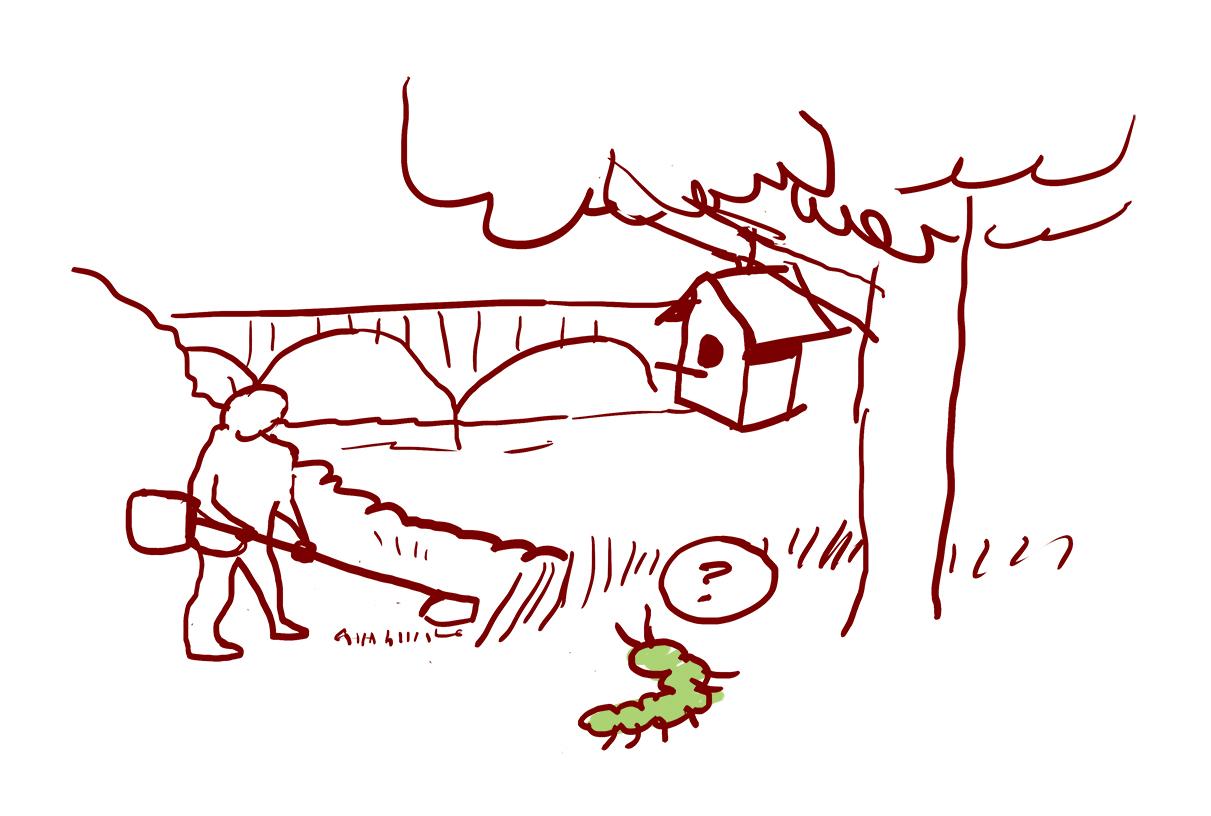 Busque lugares donde los humanos hayan tocado la tierra. ¿Por qué crees que se hicieron estas decisiones y cómo podrían estar afectando a otras especies o tipos?¿Estos impactos ayudan, perjudican o simplemente son neutrales? ¿Qué se podría hacer de manera diferente?¿Qué tipo de decisiones tuvieron que hacer los humanos hace 1,000 años? ¿100 años atrás? ¿Hace 50 años?¿Cómo afectarán las decisiones que tomamos ahora al futuro? ¿Cómo lo sabes?Dibuja o escribe signos de toma de decisiones humanas. ¿Qué te hacen preguntarte?Nosotrxs notamos:________________________________________________________________________________________________________________________________________________________________________________________________________________________________________________________________________________________________________________________________________________________________________________________________________________________Dibuja o escribe signos de toma de decisiones humanas. ¿Qué te hacen preguntarte?Nosotrxs nos preguntamos:________________________________________________________________________________________________________________________________________________________________________________________________________________________________________________________________________________________________________________________________________________________________________________________________________________________